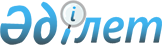 Мемлекеттік қызмет регламенттерін бекіту туралы
					
			Күшін жойған
			
			
		
					Павлодар облысы Баянауыл аудандық әкімдігінің 2012 жылғы 21 желтоқсандағы N 326/12 қаулысы. Павлодар облысының Әділет департаментінде 2013 жылғы 17 қаңтарда N 3349 тіркелді. Күші жойылды - Павлодар облысы Баянауыл аудандық әкімдігінің 2013 жылғы 18 маусымдағы N 202/06 қаулысымен

      Ескерту. Күші жойылды - Павлодар облысы Баянауыл аудандық әкімдігінің 18.06.2013 N 202/06 қаулысымен.      РҚАО ескертпесі:

      Мәтінде авторлық орфография және пунктуация сақталған.

      Қазақстан Республикасының 2000 жылғы 27 қарашадағы "Әкiмшiлiк ресiмдер туралы" Заңының 9-1 бабына, Қазақстан Республикасының 2001 жылғы 23 қаңтардағы "Қазақстан Республикасындағы жергiлiктi мемлекеттiк басқару және өзiн-өзi басқару туралы" Заңы 31-бабына, Қазақстан Республикасы Үкiметiнiң 2010 жылғы 20 шiлдедегi "Жеке және заңды тұлғаларға көрсетiлетiн мемлекеттiк қызметтердiң тiзiлiмiн бекiту туралы" N 745 қаулысына сәйкес, Баянауыл ауданының әкiмдiгi ҚАУЛЫ ЕТЕДI:



      1. Қоса берiлген:



      1) "Жеке қосалқы шаруашылықтың болуы туралы анықтама беру"  мемлекеттiк қызметiнiң регламентi;



      2) "Шалғайдағы ауылдық елді мекендерде тұратын балаларды жалпы  жалпы бiлiм беру ұйымдарына және үйлеріне кері тегін тасымалдауды ұсыну үшін құжаттар қабылдау" мемлекеттiк қызмет регламентi бекiтiлсiн.



      2. Осы қаулының орындалуына бақылау жасау аудан әкімінің орынбасары Б.Д. Рахметовке жүктелсін.



      3. Осы қаулы алғаш рет ресми жарияланғаннан кейiн он күнтiзбелiк күн өткен соң қолданысқа енгiзiледi.      Аудан әкімі                                Е. Әйткенов

Баянауыл ауданы әкімдігінің

2012 жылғы 21 желтоқсандағы

N 326/12 қаулысымен    

бекітілген          

"Жеке қосалқы шаруашылықтың болуы туралы

анықтама беру" мемлекеттік қызмет регламенті 

1. Жалпы ережелер

      1. "Жеке қосалқы шаруашылықтың болуы туралы анықтама беру" мемлекеттік қызметі (бұдан әрі – мемлекеттік қызмет) Баянауыл ауданының кент және селолық округ әкімдері аппараттары мемлекеттік мекемелерімен (бұдан әрі – уәкілетті органдар), сонымен қатар "Павлодар облысының халыққа қызмет көрсету орталығы" Республикалық мемлекеттік мекемесінің Баянауыл аудандық филиалы арқылы баламалы негізде ұсынылады (бұдан әрі - орталық).



      Шалғай орналасқан елді мекендердегі тұрғындардың мемлекеттік қызметтерге қол жетімділігін қамтамасыз ету мақсатында, мемлекеттік қызметтерді Мобильді орталықтары арқылы көрсетуге жол беріледі.



      2. Көрсетілетін мемлекеттік қызмет нысаны: автоматтандырылмаған.



      3. Мемлекеттік қызмет тегін ұсынылады.



      4. Мемлекеттік қызмет жеке тұлғаларға (бұдан әрі – тұтынушы) көрсетіледі.



      5. Мемлекеттік қызмет Қазақстан Республикасы Үкіметінің 2009 жылғы 31 желтоқсандағы N 2318 қаулысымен бекітілген "Жеке қосалқы шаруашылықтың болуы туралы анықтама беру" мемлекеттік стандартын бекіту туралы" мемлекеттік қызмет стандарты негізінде көрсетіледі (бұдан әрі – стандарт).



      6. Мемлекеттік қызметті уәкілетті органдар демалыс және мереке күндерінен басқа жұмыс күндері сағат 13.00-ден 14.30-ға дейінгі түскі үзіліспен сағат 9.00-ден 18.30-ға дейін осы регламентке 1-қосымшада көрсетілген мекен-жайлар бойынша ұсынады.



      7. Мемлекеттік қызмет көрсетудің нәтижесі жеке қосалқы шаруашылықтың болуы туралы анықтама (қағаз жеткізгіште) не мемлекеттік қызмет ұсынудан бас тарту туралы дәлелді жауап болып табылады. 

2. Мемлекеттік қызмет көрсету

тәртібіне қойылатын талаптар

      8. Мемлекеттік қызмет көрсету мерізмдері:



      1) мемлекеттік қызмет өтініш берілген сәттен бастап 2 (екі) жұмыс күні ішінде көрсетіледі;



      2) өтініш берушінің өтініш берген күні мемлекеттік қызметті алғанға дейінгі күтудің ең жоғары шекті уақыты 10 (он) минуттан аспайды;



      3) мемлекеттік қызметті алушыға қызмет көрсетудің ең жоғары шекті уақыты 10 (он) минуттан аспайды;



      9. Тұтынушыға мемлекеттік қызметті ұсынудан стандарттың 16-тармағында көрсетілген жағдайларда бас тартылады.



      10. Мемлекеттік қызметті көрсету үшін құжаттарды қабылдау уәкілетті органның бір маманымен алдын ала жазылусыз және тездетілген қызмет көрсетусіз кезек күту тәртібімен жүзеге асырылады. 

3. Мемлекеттік қызметті көрсету үдерісіндегі

іс-әрекет (өзара іс-әрекет) тәртібінің сипаттамасы

      11. Мемлекеттік қызметті алу үшін тұтынушы стандарттың 11-тармағында көрсетілген құжаттарды ұсынады.



      12. Барлық қажеттi құжаттарды тапсырғаннан кейiн алушыға мемлекеттiк қызметтi алу үшін тиісті құжаттарды қабылдағаны туралы қолхат берiледi.



      13. Мемлекеттік қызметті көрсету үдерісі кезінде мынадай құрылымдық-функционалды бірліктер (бұдан әрі - бірліктер) қатыстырылған:



      1) уәкілетті органның маманы;



      2) кент және селолық округтің әкімі.



      14. Әрбір әкімшілік іс-әрекеттерді (рәсімдерді) орындаудың мерзімін көрсетумен әрбір бірліктер бойынша әкімшілік іс-әрекеттердің (рәсімдердің) кезектілігі мен өзара іс-әрекеттердің мәтіндік кестелік сипаттамасы осы Регламенттің 2-қосымшасында көрсетілген.



      15. Мемлекеттік қызметті көрсету үдерісіндегі әкімшілік іс-әрекеттердің логикалық кезектілігі және бірліктер арасындағы өзара байланысты көрсететін схема осы Регламенттің 3-қосымшасында көрсетілген. 

4. Мемлекеттік қызметті көрсететін

лауазымды адамдардың жауапкершілігі

      16. Уәкілетті органның лауазымды мамандарына мемлекеттік қызмет көрсету барысында олармен қабылданған шешімдер мен әрекеттер (әрекетсіздік) үшін Қазақстан Республикасының заңдарымен қарастырылған тәртіпте жауапкершілік жүктеледі.

"Жеке қосалқы шаруашылықтың    

болуы туралы анықтама беру"    

мемлекеттiк қызметiнiң регламентiне

1-қосымша              

Баянауыл ауданының кеңт және ауылдық

округтер әкімдері аппараттарының тізбесі

"Жеке қосалқы шаруашылықтың    

болуы туралы анықтама беру"    

мемлекеттiк қызметiнiң регламентiне

2-қосымша              

Құрылымдық-функционалды бірліктердің

(бұдан әрі – бірліктер) іс-әрекеттердің сипаттамасы

"Жеке қосалқы шаруашылықтың    

болуы туралы анықтама беру"    

мемлекеттiк қызметiнiң регламентiне

3-қосымша              

Мемлекеттік қызметті ұсыну үдерісінің кестесі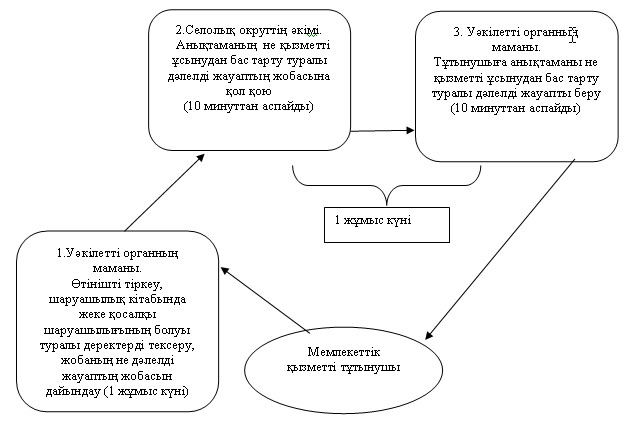 

Баянауыл ауданы әкiмдiгiнiң

2012 жылғы 21 желтоқсандағы

N 326/12 қаулысымен    

бекiтiлдi          

"Шалғайдағы ауылдық елді мекендерде тұратын балаларды жалпы жалпы бiлiм беру ұйымдарына және үйлеріне кері тегін тасымалдауды ұсыну үшін құжаттар қабылдау" мемлекеттiк қызмет көрсету регламентi 

1. Жалпы ережелер

      1. "Шалғайдағы ауылдық елді мекендерде тұратын балаларды жалпы жалпы бiлiм беру ұйымдарына және үйлеріне кері тегін тасымалдауды ұсыну үшін құжаттар қабылдау" мемлекеттiк қызметi бұдан әрi – мемлекеттiк қызмет) Баянауыл ауданының кенттер және ауылдық округтер әкiмдерiнiң аппаратарымен (бұдан әрi – уәкiлеттi органдар) көрсетiледi.



      2. Көрсетiлетiн мемлекеттiк қызметтiң түрi: автоматтандырылмаған.



      3. Мемлекеттiк қызмет тегiн көрсетiледi.



      4. Мемлекеттiк қызмет жеке тұлғаларға (бұдан әрi – тұтынушы) көрсетiледi.



      5. Мемлекеттiк қызмет Қазақстан Республикасы Үкiметiнiң 2012 жылғы 31 тамыздағы N 1119 қаулысымен бекiтiлген "Шалғайдағы ауылдық елді мекендерде тұратын балаларды жалпы жалпы бiлiм беру ұйымдарына және үйлеріне кері тегін тасымалдауды ұсыну үшін құжаттар қабылдау" стандарты (бұдан әрi – Стандарт) негiзiнде көрсетiледi.



      6. Мемлекеттiк қызмет жұмыс күндерi сағат 9.00-ден 18.00-ге дейiн, түскi асқа 13.00-ден 14.00-ге дейiн үзiлiспен, демалыс және мейрам күндерiн қоспағанда, оқу жылы iшiнде, осы регламенттiң 1-қосымшасында көрсетiлген мекенжай бойынша көрсетiледi.



      Қабылдау кезек тәртiбiнде алдын ала жазылусыз және тездетiлген қызмет көрсетусiз тәртiпте жүзеге асырылады.



      7. Көрсетілетін мемлекеттік қызметті аяқтау нәтижесі стандартын 2-қосымшасына сәйкес білім алушылар мен тәрбиеленушілерді жалпы білім беретін білім беру ұйымдарына және үйлеріне тегін тасымалдауды қамтамасыз ету туралы анықтама немесе қызмет көрсетуді ұсынудан бас тарту туралы дәлелді жауап болып табылады. 

2. Мемлекеттiк қызмет көрсету тәртiбiне қойылған талаптар

      8. Мемлекеттiк қызмет көрсету тәртiбi туралы толық ақпарат уәкiлеттi органдардың ақпараттық стендтерiнде орналастырылады.



      9. Мемлекеттiк қызмет көрсету мерзiмi мына сәттен басталады:



      1) мемлекеттiк қызмет көрсетудi алу үшiн өтiнiш 5 жұмыс күндi құрайды;



      2) тұтынушының өтiнiш жасаған күнi сол жерде көрсетiлетiн мемлекеттiк қызметтi алғанға дейiн (тiркеу кезiнде) күтудiң ең көп шектi уақыты – 30 минуттан аспайды;



      3) тұтынушының өтiнiш жасаған күнi сол жерде көрсетiлетiн мемлекеттiк қызметтi көрсетудiң ең көп шектi уақыты – 30 минуттан аспайды.



      10. Мемлекеттiк қызмет көрсетуден бас тарту үшiн негiз Стандарттың 11-тармағында көрсетiлген тұтынушымен құжаттарды толық топтамасын ұсынбауы болады.



      11. Мемлекеттiк қызмет көрсету үшiн құжаттарды қабылдау уәкiлеттi органның бiр маманымен жүзеге асырылады. 

3. Мемлекеттiк қызмет көрсету үдерiсiндегi

iс әрекет (өзара iс-қимыл) тәртiбiн сипаттау

      12. Мемлекеттiк қызметтi алу үшiн тұтынушы Стандарттың 11-тармағында көрсетiлген құжаттарды ұсынады.



      13. Мемлекеттік қызметті алу үшін стандартын 5-қосымшасына сәйкес барлық қажетті құжаттарды тапсыру кезінде мемлекеттік қызметті алушыға өтінішті алу мерзімі мен нөмірі, құжаттарды қабылдап алған адамның тегі, аты, әкесінің аты, қызметті алу мерзімі көрсетіліп қолхат беріледі.



      14. Уәкiлеттi орган тұтынушы құжатының мазмұны туралы ақпараттың сақталуын, қорғалуын және құпиялығын қамтамасыз етедi.



      15. Мемлекеттiк қызмет көрсету үдерiсiнде келесi құрылымдық-функционалдық бiрлiктер (бұдан әрi – бірліктер) қатысады:



      1) уәкiлеттi органның маманы;



      2) уәкiлеттi органның басшысы.



      16. Әр әкiмшiлiк iс-әрекеттi (рәсiмдi) орындау мерзiмiн көрсетумен әр бірліктердін әкiмшiлiк iс-әрекеттерiнiң (рәсiмдерiнiң) мәтiндiк кестелiк сипатталуының ретi мен өзара iс-қимылы осы регламенттiң 2-қосымшасында көрсетiлген.



      17. Мемлекеттiк қызмет көрсету үдерiсiнде iс-әрекеттiң және бірліктердін логикалық ретi арасындағы өзара байланысты көрсететiн сызба, осы регламенттiң 3-қосымшасында көрсетiлген. 

4. Мемлекеттiк қызметтi көрсететiн

лауазымды тұлғалардың жауапкершiлiгi

      18. Мемлекеттiк қызметтi көрсету барысында уәкiлеттi органның лауазымды тұлғалары, олармен қабылданған шешiмдерi мен әрекеттерi (әрекетсiздiгi) үшiн Қазақстан Республикасының қолданыстағы заңнамасымен белгiленген тәртiпте жауапты болады.

"Шалғайдағы ауылдық елді мекендерде тұратын

балаларды жалпы жалпы бiлiм беру ұйымдарына

және үйлеріне кері тегін тасымалдауды ұсыну

үшін құжаттар қабылдау"          

мемлекеттiк қызмет көрсету регламентiне  

1-қосымша                  

"Шалғайдағы ауылдық елді мекендерде тұратын

балаларды жалпы жалпы бiлiм беру ұйымдарына

және үйлеріне кері тегін тасымалдауды ұсыну

үшін құжаттар қабылдау"         

мемлекеттiк қызмет көрсету регламентiне  

2-қосымша                  

Құрылымдық-функционалдық бiрлiктiң

(бұдан әрi – бірліктер) iс-әрекетiн сипаттау

"Шалғайдағы ауылдық елді мекендерде тұратын

балаларды жалпы жалпы бiлiм беру ұйымдарына

және үйлеріне кері тегін тасымалдауды ұсыну

үшін құжаттар қабылдау"          

мемлекеттiк қызмет көрсету регламентiне  

2-қосымша                  

Мемлекеттiк қызмет ұсыну сұлбасы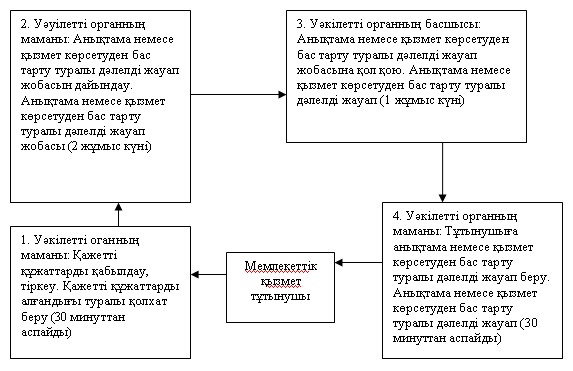 
					© 2012. Қазақстан Республикасы Әділет министрлігінің «Қазақстан Республикасының Заңнама және құқықтық ақпарат институты» ШЖҚ РМК
				р/с NУәкiлеттi органның атауыЗаңды мекенжайыЖұмыс кестесiБайланыс

телефоны1"Ақсан ауылдық округ әкімінің аппараты" мемлекеттік мекемесіБаянауыл ауданы, Ақсан ауылыКүн сайын 9.00 ден сағат 18.30-ғе дейiн, демалыс - сенбi, жексенбi8(71840)- 914542"Баянауыл ауылдық округ әкімінің аппараты" Мемлекетік мекемесіСәтпаев көшесі 49, Баянауыл ауылы, Баянауыл ауданыКүн сайын 9.00 ден сағат 18.00-ге дейiн, демалыс - сенбi, жексенбi8(71840)- 914453"Бірлік ауылдық округ әкімінің аппараты" Мемлекетік мекемесіБаянауыл ауданы, Бірлік ауылыКүн сайын 9.00 ден сағат 18.00-ге дейiн, демалыс - сенбi, жексенбi8(71840)- 986454"Жанатілек ауылдық округ әкімінің аппараты" Мемлекетік мекемесіБаянауыл ауданы, Жанатілек ауылыКүн сайын 9.00 ден сағат 18.00-ге дейiн, демалыс - сенбi, жексенбi8(71840)- 950395"Жанажол ауылдық округ әкімінің аппараты" Мемлекетік мекемесіБаянауыл ауданы, Жанажол ауылыКүн сайын 9.00 ден сағат 18.00-ге дейiн, демалыс - сенбi, жексенбi8(71840)- 919896"Қаратомар ауылдық округ әкімінің аппараты" Мемлекетік мекемесіБаянауыл ауданы, Қаратомар ауылыКүн сайын 9.00 ден сағат 18.00-ге дейiн, демалыс - сенбi, жексенбi8(71840)- 941177"Қүркелі ауылдық округ әкімінің аппараты" Мемлекетік мекемесіБаянауыл ауданы, Қүркелі ауылыКүн сайын 9.00 ден сағат 18.00-ге дейiн, демалыс - сенбi, жексенбi8(71840)- 660418"Құндыкөл ауылдық округ әкімінің аппараты" Мемлекетік мекемесіБаянауыл ауданы, Құндыкөл ауылыКүн сайын 9.00 ден сағат 18.00-ге дейiн, демалыс - сенбi, жексенбi8(71840)- 913879"Қызылтау ауылдық округ әкімінің аппараты" Мемлекетік мекемесіБаянауыл ауданы, Жуантөбе ауылыКүн сайын 9.00 ден сағат 18.00-ге дейiн, демалыс - сенбi, жексенбi8(71840)- 4143210"Лекер ауылдық округ әкімінің аппараты" Мемлекетік мекемесіБаянауыл ауданы, Лекер ауылыКүн сайын 9.00 ден сағат 18.00-ге дейiн, демалыс - сенбi, жексенбi8(71840)- 9083011"Майқайын кеңті әкімінің аппараты" Мемлекетік мекемесіЛенин көшесі 35, Майқайын кеңті, Баянауыл ауданыКүн сайын 9.00 ден сағат 18.00-ге дейiн, демалыс - сенбi, жексенбi8(71840)- 2183912"Сәтбаев ауылдық округ әкімінің аппараты" Мемлекетік мекемесіБаянауыл ауданы, Сәтбаев ауылдық округі, Қараашы ауылыКүн сайын 9.00 ден сағат 18.00-ге дейiн, демалыс - сенбi, жексенбi8(71840)- 6122113"Торайғыр ауылдық округ әкімінің аппараты" Мемлекетік мекемесіБаянауыл ауданы, Торайғыр ауылыКүн сайын 9.00 ден сағат 18.00-ге дейiн, демалыс - сенбi, жексенбi8(71840)- 6134414"Ұзынбұлақ ауылдық округ әкімінің аппараты" Мемлекетік мекемесіБаянауыл ауданы, Ұзынбұлақ ауылыКүн сайын 9.00 ден сағат 18.00-ге дейiн, демалыс - сенбi, жексенбi8(71840)- 4020015"Шөптікөл ауылдық округ әкімінің аппараты" Мемлекетік мекемесіБаянауыл ауданы, ЦЕС ауылыКүн сайын 9.00 ден сағат 18.00-ге дейiн, демалыс - сенбi, жексенбi8(71840)- 50225Негізгі үдерістің іс-әрекеттері (барысы, жұмыс ағымы)
№ р/нІс-әрекеттің (барысының, жұмыс ағымының) реттік нөмірі1231Бірліктер атауыУәкілетті органның маманыСелолық округтің әкіміУәкілетті органның маманы2Іс-әрекеттің (үдерістің, рәсімнің, операцияның) атауы және оның сипаттамасыӨтінішті тіркеу, шаруашылық кітабында жеке қосалқы шаруашылығының болуы туралы деректерді тексеру,құжаттарды қабылдағаны туралы қолхат беру және жобаның не дәлелді жауаптың жобасын дайындауАнықтаманың не қызметті ұсынудан бас тарту туралы дәлелді жауаптың жобасына қол қоюТұтынушыға анықтаманы не қызметті ұсынудан бас тарту туралы дәлелді жауапты беру3Аяқтау нысаны (деректер, құжат, ұйымдық-өкімгерлік шешім)Анықтаманың не қызметті ұсынудан бас тарту туралы дәлелді жауаптың жобасыАнықтама не қызметті ұсынудан бас тарту туралы дәлелді жауапАнықтама не қызметті ұсынудан бас тарту туралы дәлелді жауап4Орындау мерзімі1 жұмыс күні10 минуттан аспайды10 минуттан аспайды4Орындау мерзімі1 жұмыс күні1 жұмыс күні1 жұмыс күні5Келесі іс-әрекеттің нөмірі233Р/с N
Ауылдық округ әкiмi аппараттарының толық атауы
Елдi мекен атауы
Байланыс телефоны
Заңды мекенжайы
Сайттың мекенжайы
1"Майқайын кеңті әкімінің аппараты" Мемлекетік мекемесіҰшқұлын ауылы, Майқайын кеңті8(71840)-21839140300,Ленин көшесі 35, Майқайын кеңті, Баянауыл ауданыжоқ2"Баянауыл ауылдық округ әкімінің аппараты" Мемлекетік мекемесіШонай ауылы, Баянауыл ауылы8(71840)-91445140300, Сәтпаев көшесі 49, Баянауыл ауылы, Баянауыл ауданыжоқ3"Шөптікөл ауылдық округ әкімінің аппараты" Мемлекетік мекемесіЦЭС ауылы, Шоптыкөл ауылы8(71840)-40200140300, Баянауыл ауданы, ЦЭС ауылыжоқ4"Ақсан ауылдық округ әкімінің аппараты" мемлекеттік мекемесіЖалғыс қайын ауылы, Ақсан ауылы8(71840)- 91454140300 Баянауыл ауданы, Ақсан ауылыжоқ5"Қүркелі ауылдық округ әкімінің аппараты" Мемлекетік мекемесіШоманкөл ауылы, Қүркелі ауылы8(71840)-66041140300, Баянауыл ауданы, Қүркелі ауылыжоқ6"Жанажол ауылдық округ әкімінің аппараты" Мемлекетік мекемесіБүркіті ауылы, Жанажол ауылы8(71840)-91989140300, Баянауыл ауданы, Жанажол ауылыжоқ7"Торайғыр ауылдық округ әкімінің аппараты" Мемлекетік мекемесіҚызылшілік ауылы, Торайғыр ауылы8(71840)-61344140300, Баянауыл ауданы, Торайғыр ауылыжоқ1
2
3
4
5
6
Үдерiстердiң әрекетi (барысы, жұмыс ағыны)
1Iс-әрекеттiң (барысы, жұмыс ағыны)1234Бірліктер атауыУәкiлеттi органның маманыУәкiлеттi органның маманыУәкiлеттi органның басшысыУәкiлеттi органның маманы2Iс-әрекеттiң (үдерiс, рәсiм, операциялар) атауы және оларды сипаттауҚажеттi құжаттарды қабылдау, тiркеуАнықтама немесе қызмет көрсетуден бас тарту туралы дәлелдi жауап жобасын дайындауАнықтама немесе қызмет көрсетуден бас тарту туралы дәлелдi жауап жобасына қол қоюТұтынушыға анықтама немесе қызмет көрсетуден бас тарту туралы дәлелдi жауап беру3Аяқтау нысаны  (мәлiметтер, құжат, ұйымдастыру-өкiмдiк шешiм)Қажеттi құжаттарды алғандығы туралы қолхат беруАнықтама немесе қызмет көрсетуден бас тарту туралы дәлелдi жауап жобасыАнықтама немесе қызмет көрсетуден бас тарту туралы дәлелдi жауапАнықтама немесе қызмет көрсетуден бас тарту туралы дәлелдi жауап4Орындау мерзiмi30 минуттан аспайды2 жұмыс күнi1 жұмыс күнi30 минуттан аспайды5Келесi iс-әрекеттiң нөмiрi234